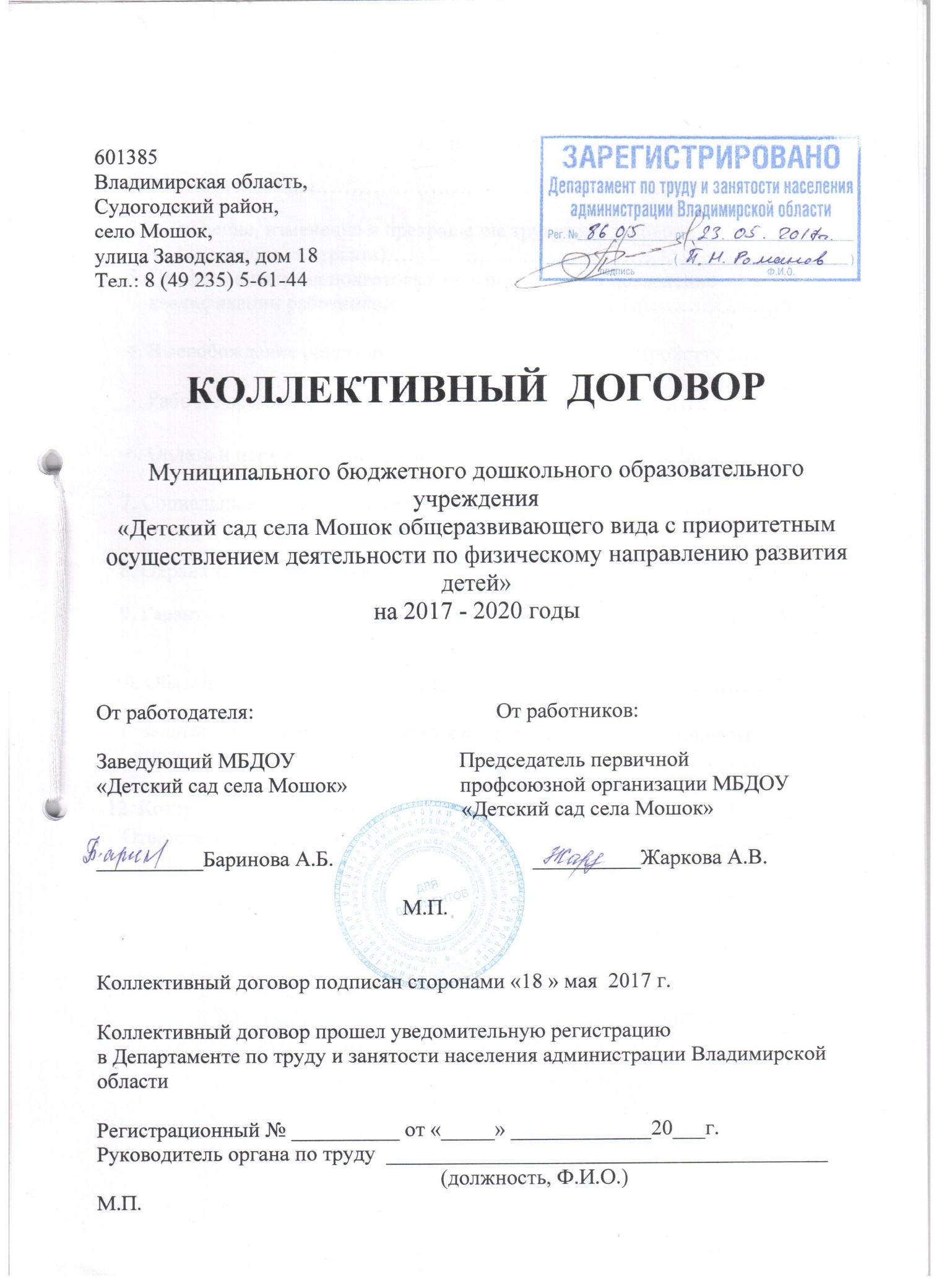 I. Общие положения1.1. Настоящий коллективный договор заключен между работодателем и работниками и является правовым актом, регулирующим социально-трудовые отношения в Муниципальном бюджетном дошкольном образовательном учреждении «Детский сад Мошок общеразвивающего вида с приоритетным осуществлением деятельности по физическому направлению развития детей» (далее - МБДОУ «Детский сад села Мошок»).Коллективный договор составлен в соответствии с Конституцией Российской Федерации; Трудовым Кодексом Российской Федерации; Федеральным Законом от 12.01.1996 № 10-ФЗ «О профессиональных союзах, их правах и гарантиях деятельности»; Федеральным законом Российской Федерации от 29 декабря . № 273-ФЗ «Об образовании в Российской Федерации»; Законом Владимирской области от 12 августа . № 86-ОЗ «Об образовании во Владимирской области и признании утратившими силу отдельных законов Владимирской области в сфере образования»; иными нормативными правовыми актами, Уставом детского сада. Соблюдение правовых норм, включенных в коллективный договор, обязательно для сторон. Их нарушение может быть предметом трудового спора, который рассматривается в соответствии с законодательством, в том числе может быть обжаловано в Федеральной инспекции труда и в суде. 1.2. Сторонами коллективного договора являются:работники учреждения в лице их представителя председателя первичной профсоюзной организации Жарковой Анны Вячеславовны (далее – профком);работодатель в лице его представителя – заведующего МБДОУ «Детский сад села Мошок» Бариновой Антонины Борисовны (далее — работодатель)1.3. Стороны договорились, что на основании пп.2 п. 6 ст. 26 ФЗ РФ от 29 декабря . N 273-ФЗ "Об образовании в Российской Федерации", п. 1.11.1 Соглашения о регулировании социально-трудовых отношений и установлении общих принципов регулирования связанных с ними экономических отношений в сфере образования на территории муниципального образования «Судогодский район» на 2015 - 2017 годы (территориальное отраслевое соглашение) от 27.01.2015 г., первичная профсоюзная организация и ее соответствующие выборные органы выступают в соответствии с Уставом Профсоюза в качестве единственных полномочных представителей работников ОУ при разработке и заключении коллективного договора, а также при ведении переговоров по решению трудовых, профессиональных и социально-экономических проблем (касающихся оплаты труда, найма, увольнения, в том числе при сокращении штатов и численности работающих и др.) и предоставлению социальных гарантий.Работники, не являющиеся членами профсоюза, могут уполномочить профком представлять их интересы во взаимоотношениях с работодателем по вопросам индивидуальных трудовых отношений и иных отношений, непосредственно связанных с трудовыми, на условиях, установленных первичной профсоюзной организацией. Условием представления профкомом интересов работника, не являющегося членом профсоюза, является уплата членских взносов в размере 1% от заработной платы на период представления интересов и в течение года после него.Работники, не являющиеся членами профсоюза и не передавшие полномочия профсоюзной организации, регулируют свои отношения самостоятельно в индивидуальном порядке. Иной представительный орган работников, кроме профкома, может быть избран согласно ч. 4 ст. 37 ТК РФ, когда работники не объединены в первичную профсоюзную организацию.1.4. Действие настоящего коллективного договора распространяется на всех работников учреждения, если иное не предусмотрено коллективным договором.1.5. Все положения настоящего коллективного договора разработаны на основе и в соответствии с действующим законодательством. В коллективный договор включены отдельные нормативные положения законодательства о труде, если в них содержится прямое предписание об обязательном закреплении этих положений в коллективном договоре.Если в период действия настоящего коллективного договора обнаружится, что какие-либо включенные в него нормы ухудшают положение работников по сравнению с принятым (в том числе вновь) законодательством, иными утвержденными нормативно-правовыми актами и соглашениями, эти нормы утрачивают силу и не подлежат исполнению.1.6 Стороны договорились, что:Работодатель:доводит текст коллективного договора до сведения всех работников учреждения в течение 7 календарных дней после его подписания;доводит текст коллективного договора до сведения всех вновь поступающих на работу при заключении трудового договора;каждый работник имеет право безвозмездно получить у администрации или в профсоюзном комитете заверенную выписку из коллективного договора.Профком обязуется разъяснять работникам положения коллективного договора, содействовать его реализации.1.7. Коллективный договор сохраняет свое действие в случае изменения наименования учреждения, расторжения трудового договора с руководителем учреждения.1.8. При реорганизации (слиянии, присоединении, разделении, выделении, преобразовании) учреждения коллективный договор сохраняет свое действие в течение всего срока реорганизации.1.9. При смене формы собственности учреждения коллективный договор сохраняет свое действие в течение трех месяцев со дня перехода прав собственности.1.10. При ликвидации учреждения коллективный договор сохраняет свое действие в течение всего срока проведения ликвидации.1.11. В течение срока действия коллективного договора стороны вправе вносить в него дополнения и изменения только на основе взаимной договоренности и в порядке, установленном ТК РФ.1.12. В течение срока действия коллективного договора ни одна из сторон не вправе прекратить в одностороннем порядке выполнение принятых на себя обязательств.1.13. Пересмотр обязательств настоящего договора не может приводить к снижению уровня социально-экономического положения работников учреждения.1.14. Стороны пришли к Соглашению:признавать работу в качестве председателя первичной профсоюзной организации и в составе выборного органа значимой для деятельности учреждения и принимать это во внимание при поощрении работников и их аттестации;включать представителей профкома в комиссии и рабочие группы по вопросам, затрагивающим интересы работников, в состав органов самоуправления;предоставлять возможность профсоюзной организации использовать техническую базу учреждения (интернет, электронная почта и т.д.) для реализации уставных задач Профсоюза;предоставлять профсоюзной организации бесплатно необходимое помещение для проведения собраний работников; сохранять действующий порядок безналичной уплаты профсоюзных взносов в соответствии с Законом «О профессиональных союзах, их правах и гарантиях деятельности» и Трудовым кодексом Российской Федерации.1.15. Все спорные вопросы по толкованию и реализации положений настоящего коллективного договора решаются сторонами.1.16. Срок действия настоящего коллективного договора — 3 (три) года. По соглашению сторон он может быть продлен еще на 3 (три) года.1.17. Настоящий договор вступает в силу с момента его подписания сторонами.II. Заключение, изменение и прекращение трудового договора (эффективного контракта)2.1. Содержание трудового договора (эффективного контракта), порядок его заключения, изменения и расторжения определяются в соответствии с ТК РФ, другими законодательными и нормативными правовыми актами, содержащими нормы трудового права, Уставом учреждения и не могут ухудшать положение работников по сравнению с действующим трудовым законодательством, а также отраслевыми, республиканскими соглашениями, настоящим коллективным договором.2.2. Трудовой договор (эффективный контракт) заключается с работником в письменной форме в двух экземплярах, с изложением всех существенных условий найма, предусмотренных ст. 56, 57 ТК РФ. Каждый экземпляр трудового договора подписывается работодателем и работником.Один экземпляр трудового договора передается работнику под роспись, которая ставится в экземпляре работодателя. Трудовой договор (эффективный контракт) является основанием для издания приказа о приеме на работу.2.3. Трудовой договор (эффективный контракт) с работником, как правило, заключается на неопределенный срок. Стороны согласились, что на все постоянные рабочие места заключаются бессрочные трудовые договоры (эффективные контракты).Срочный трудовой договор может заключаться по инициативе работодателя в случаях, когда трудовые отношения не могут быть установлены на неопределенный срок с учетом характера предстоящей работы или условий ее выполнения (ч. 1 ст. 59 ТК РФ) либо по соглашению сторон без учета характера предстоящей работы или условий ее выполнения (ч.2 ст.59 ТК РФ).2.4. В трудовом договоре (эффективном контракте) согласно ст.57 ТК РФ оговариваются сведения информационного характера, обязательные, дополнительные условия и условия, определенные по соглашению сторон.К обязательным условиям трудового договора (эффективного контракта) относятся режим и продолжительность рабочего времени, условия оплаты труда, (в том числе должностной оклад, ставка заработной платы работника учреждения), размеры и условия осуществления выплат компенсационного и стимулирующего характера), льготы и компенсации.Условия трудового договора (эффективного контракта) могут быть изменены только по соглашению сторон в письменной форме путём составления отдельного дополнительного соглашения, являющего неотъемлемой частью трудового договора (ст.57 ТК РФ).2.5. В соответствии со ст. 28 ФЗ № 273-ФЗ «Об образовании в Российской Федерации» ДОУ устанавливает структуру управления деятельностью дошкольного образовательного учреждения, штатное расписание, распределение должностных обязанностей работников, заработную плату работников, в том числе надбавки и доплаты к должностным окладам, порядок и размеры их премирования.2.6. По инициативе работодателя изменение условий трудового договора (эффективного контракта), определенных сторонами, допускается, как правило, только в связи с изменениями организационных или технологических условий труда (изменение числа групп или количества воспитанников, изменение количества часов работы по учебному плану, проведение эксперимента, изменение сменности работы учреждения, а также изменение образовательных программ и т.д.) при продолжении работником работы без изменения его трудовой функции (работы по определенной специальности, квалификации или должности) (ст.74 ТК РФ).В течение учебного года изменение условий трудового договора (эффективного контракта), определенных сторонами, допускается только в исключительных случаях, обусловленных обстоятельствами, не зависящими от воли сторон.О предстоящих изменениях определенных сторонами условий трудового договора (эффективного контракта), а также о причинах, вызвавших необходимость таких изменений, работник должен быть уведомлен работодателем в письменной форме не позднее чем за 2 месяца (ст.74, 162 ТК РФ). Если работник не согласен с продолжением работы в новых условиях, то работодатель обязан в письменной форме предложить ему иную имеющуюся в учреждении работу (как вакантную должность или работу, соответствующую квалификации работника, так и вакантную нижестоящую должность или ниже оплачиваемую работу), которую работник может выполнять с учетом его состояния здоровья.2.7. Работодатель обязан при заключении трудового договора (эффективного контракта) с работником ознакомить его под роспись с настоящим коллективным договором, Уставом учреждения, правилами внутреннего трудового распорядка, должностной инструкцией и иными локальными нормативными актами, действующими в учреждении. 2.8. Прекращение трудового договора (эффективного контракта) с работником может производиться только по основаниям, предусмотренным ТК РФ и иными федеральными законами (ст.77 ТК РФ).III. Профессиональная подготовка, переподготовка и повышение квалификации работников3. Стороны пришли к соглашению о том, что:3.1. Работодатель определяет необходимость профессиональной подготовки и переподготовки кадров для нужд учреждения.3.2. Работодатель, с учетом мнения профкома в порядке, установленном для принятия локальных нормативных актов, определяет формы профессиональной подготовки, переподготовки и повышения квалификации работников на каждый календарный год с учетом перспектив развития учреждения.3.3. Работодатель обязуется:3.3.1. Направлять педагогических работников на дополнительное профессиональное образование по профилю педагогической деятельности с целью повышения квалификации не реже чем один раз в три года 3.3.2. В случае направления работника для повышения квалификации сохранять за ним место работы (должность), среднюю заработную плату по основному месту работы и, если работник направляется для повышения квалификации в другую местность, оплатить ему командировочные расходы, в пределах имеющихся финансовых средств, в порядке и размерах, предусмотренных для лиц, направляемых в служебные командировки (ст.187 ТК РФ). 3.3.3. Предоставлять гарантии и компенсации работникам, совмещающим работу с успешным обучением в учреждениях высшего, среднего и начального профессионального образования при получении ими образования соответствующего уровня впервые в порядке, предусмотренном ст. 173 – 176 ТК РФ.3.3.4. Предоставлять гарантии и компенсации, предусмотренные ст.173 - 176 ТК РФ, также работникам, получающим второе профессиональное образование соответствующего уровня в рамках прохождения профессиональной подготовки, переподготовки, повышения квалификации, обучения вторым профессиям. 3.3.5. Организовывать проведение аттестации педагогических работников в соответствии с Порядком аттестации педагогических работников государственных и муниципальных образовательных учреждений и, при присвоении работнику квалификационной категории, изменять размер должностного оклада, ставки заработной платы со дня вынесения решения аттестационной комиссией.IV. Высвобождение работников и содействие их трудоустройству4. Работодатель обязуется:4.1. Уведомлять профком в письменной форме о сокращении численности или штата работников не позднее чем за два месяца до его начала, а в случаях, которые могут повлечь массовое высвобождение, не позднее чем за три месяца до его начала (ст.82 ТК РФ).Уведомление должно содержать проекты приказов о сокращении численности или штата, список сокращаемых должностей и работников, перечень вакансий, предполагаемые варианты трудоустройства.В случае массового высвобождения работников уведомление должно содержать социально-экономическое обоснование.4.2. Работникам, получившим уведомление об увольнении по п.1 и п.2 части 1 ст. 81 ТК РФ, предоставлять в рабочее время не менее 6 часов в неделю для самостоятельного поиска новой работы с сохранением заработной платы.4.3. Увольнение членов профсоюза по инициативе работодателя в связи с ликвидацией учреждения (п. 1 ч. 1 ст. 81 ТК РФ), сокращением численности или штата (п. 2 ч. 1 ст. 81 ТК РФ) и неоднократного неисполнения работником без уважительных причин должностных обязанностей (п.5 ч. 1 ст.81 ТК РФ) производить с учетом мнения профкома (ст.82 ТК РФ).4.4. Стороны договорились, что:4.4.1. Преимущественное право на оставление на работе при сокращении численности или штата при равной производительности труда и квалификации помимо лиц, указанных в ст.179 ТК РФ, имеют также: работники, которым до наступления права на получение пенсии (по любым основаниям) осталось менее двух лет, одинокие матери , воспитывающие детей до 16 лет; родители, воспитывающие детей-инвалидов до 18 лет; лица, награжденные государственными наградами в связи с педагогической деятельностью, имеющие почетные звания, награжденные ведомственными знаками отличия; работники, имеющие более длительный стаж работы в данном учреждении;работники, применяющие инновационные методы работы;работники, совмещающие работу с обучением, если обучение (профессиональная подготовка, переподготовка, повышение квалификации) обусловлено заключением дополнительного договора между работником и работодателем, является условием трудового договора;не освобожденные председатели первичных профсоюзных организаций.4.4.2. Высвобождаемым работникам предоставляются гарантии и компенсации, предусмотренные действующим законодательством при сокращении численности или штата (ст. 178, 180 ТК РФ), а также преимущественное право приема на работу при появлении вакансий.4.4.3. При появлении новых рабочих мест в учреждении, в том числе и на определенный срок, работодатель обеспечивает приоритет в приеме на работу работников, добросовестно работавших в нем, ранее уволенных из учреждения в связи с сокращением численности или штата..4.5. В случае прекращения трудового договора(эффективного контракта) с работником по основанию, предусмотренному пунктом 7 части первой статьи 77 Трудового кодекса РФ, в связи с отказом работника от продолжения работы в связи с изменением определенных сторонами условий трудового договора (эффективного контракта), ему выплачивается выходное пособие в размере не менее среднего месячного заработка при наличии фонда экономии;V. Рабочее время и время отдыха5. Стороны пришли к соглашению о том, что:5.1. Рабочее время работников определяется Правилами внутреннего трудового распорядка учреждения (ст. 91 ТК РФ), учебным планом, графиком сменности, утверждаемыми работодателем с учетом мнения профкома в порядке, установленном для принятия локальных нормативных актов, а также условиями трудового договора, должностными инструкциями работников и обязанностями, возлагаемыми на них Уставом учреждения. (приложение №1 «Правила внутреннего трудового распорядка»)5.2. Заведующий работает в режиме ненормированного рабочего дня по графику, составленному исходя из 36-часовой рабочей недели. Для работников из числа административно-хозяйственного, учебно-вспомогательного и обслуживающего персонала учреждения устанавливается нормальная продолжительность рабочего времени, которая не может превышать 36 часов в неделю.5.3. Для педагогических работников учреждения устанавливается сокращенная продолжительность рабочего времени - не более 36 часов в неделю (ст. 333 ТК РФ; Приказ Министерства образования и науки РФ от 22 декабря 2014 г. N 1601 "О продолжительности рабочего времени (нормах часов педагогической работы за ставку заработной платы) педагогических работников и о порядке определения учебной нагрузки педагогических работников, оговариваемой в трудовом договоре");Сокращенная продолжительность рабочего времени устанавливается:для работников, являющихся инвалидами II группы, - не более 35 часов в неделю;для работников, занятых на работах с вредными и (или) опасными условиями труда, - не более 36 часов в неделю в порядке, установленном Правительством Российской Федерации с учетом мнения Российской трехсторонней комиссии по регулированию социально-трудовых отношений.5.4. Неполное рабочее время - неполный рабочий день или неполная рабочая неделя устанавливаются в следующих случаях:по соглашению между работником и работодателем;по просьбе беременной женщины, одного из родителей (опекуна, попечителя, законного представителя), имеющего ребенка в возрасте до 14 лет (ребенка-инвалида до восемнадцати лет), а также лица, осуществляющего уход за больным членом семьи в соответствии с медицинским заключением, выданном в установленном порядке.5.5. Расписание занятий составляется и утверждается работодателем по согласованию с профсоюзным комитетом с учетом обеспечения педагогической целесообразности, соблюдения санитарно-гигиенических норм и максимальной экономии времени воспитателя.5.6. Продолжительность рабочего дня обслуживающего персонала, педагогов определяется графиком сменности, составляемым с соблюдением установленной продолжительности рабочего времени за неделю и утверждается работодателем по согласованию с профсоюзным комитетом.5.7. Работа в выходные и нерабочие праздничные дни запрещена. Привлечение работников учреждения к работе в выходные и нерабочие праздничные дни допускается только в случаях, предусмотренных ст.113 ТК РФ, по письменному распоряжению работодателя, с письменного согласия привлекаемых работников и с учетом мнения выборного органа первичной профсоюзной организации.Работа в выходной и нерабочий праздничный день оплачивается не менее, чем в двойном размере в порядке, предусмотренном ст.153 ТК РФ. По желанию работника ему может быть предоставлен другой день отдыха. В этом случае работа в выходной или нерабочий праздничный день оплачивается в одинарном размере, а день отдыха оплате не подлежит.5.8. В случаях, предусмотренных частью второй ст. 99 ТК РФ, работодатель может привлекать работников к сверхурочным работам только с их письменного согласия.В случаях, предусмотренных частью третьей ст. 99 ТК РФ, работодатель может привлекать работников к сверхурочным работам без согласия работника при чрезвычайных обстоятельствах.В других случаях привлечение к сверхурочной работе допускается с письменного согласия работника и с учетом мнения профкома.Работодатель учитывает ограничения и гарантии, предусмотренных для работников в возрасте до 18 лет, инвалидов, беременных женщин, женщин, имеющих детей в возрасте до трех лет при решении вопроса об их привлечении к сверхурочной работе5.9. Привлечение работников учреждения к выполнению работы, не предусмотренной Уставом учреждения, Правилами внутреннего трудового распорядка учреждения, должностными обязанностями, допускается только по письменному распоряжению работодателя с письменного согласия работника и с дополнительной оплатой в порядке, предусмотренном Положением об оплате труда. 5.10. Продолжительность рабочего дня или смены, непосредственно предшествующих нерабочему праздничному дню, уменьшается на один час.5.11. Очередность предоставления оплачиваемых отпусков определяется ежегодно в соответствии с графиком отпусков, утверждаемым работодателем с учетом мнения профкома в порядке, установленном для принятия локальных нормативных актов, не позднее чем за две недели до наступления календарного года.5.12. О времени начала отпуска работник должен быть извещен под роспись не позднее чем за две недели до его начала.Продление, перенесение, разделение и отзыв из отпуска производится с согласия работника в случаях, предусмотренных ст. 124-125 ТК РФ.При суммировании ежегодных оплачиваемых отпусков или перенесении ежегодного оплачиваемого отпуска на следующий рабочий год денежной компенсацией может быть заменена часть каждого ежегодного оплачиваемого отпуска, превышающая 28 календарных дней, или любое количество дней из этой части.5.13. Работодатель обязуется: Предоставлять ежегодный дополнительный оплачиваемый отпуск работникам с ненормированным рабочим днем в соответствии со ст.119 ТК РФ. Обеспечивать гарантии и льготы работникам, занятым на работах с вредными и (или) опасными условиями труда (по результатам СОУТ/аттестации рабочих мест). Установить работникам, занятым на работах с вредными и (или) опасными и иными особыми условиями труда, по результатам СОУТ/аттестации рабочих мест, следующие компенсации:сокращенная продолжительность рабочего времени - не более 36 часов в неделю в соответствии со статьей 92 Трудового кодекса Российской Федерации;ежегодный дополнительный оплачиваемый отпуск согласно Списку, утвержденному постановлением Госкомтруда СССР и Президиума ВЦСПС от 25 октября . № 298/П-22 "Об утверждении списка производств, цехов, профессий и должностей с вредными условиями труда, работа в которых дает право на дополнительный отпуск и сокращенный рабочий день" Повару, работающему у плиты – 6 календарных дней;При исчислении общей продолжительности ежегодного оплачиваемого отпуска дополнительные оплачиваемые отпуска суммируются с ежегодным основным оплачиваемым отпуском полностью (ст.120 Трудового кодекса Российской Федерации).5.14. По письменному заявлению работника, ему предоставляются дополнительные оплачиваемые отпуска в случаях:переезда на новое место жительства – 2 календарных днябракосочетания работника - 2 календарных дня, бракосочетания детей работника - 2 календарных дня;в связи со смертью близких родственников (супруги, родители обоих супругов, дети, братья, сестры) – 2 календарных дня; празднования работником юбилейной даты – 1 календарный деньРешение о предоставлении дополнительного оплачиваемого отпуска принимается руководителем учреждения образования по согласованию с выборным органом первичной профсоюзной организации при наличии экономии фонда оплаты труда.5.15. По согласованию сторон вышеуказанные отпуска могут быть предоставлены дополнительно без оплаты на срок до 10 календарных дней.5.16. Предоставлять педагогическим работникам не реже чем через каждые 10 лет непрерывной педагогической работы длительный отпуск сроком до одного года в порядке и на условиях определенных уставом учреждения.5.17. Установить продолжительность рабочей недели - 5 дней. 5.18. Время перерыва для отдыха и питания, а также график дежурств педагогических работников по учреждению, графики сменности, работы в выходные и нерабочие праздничные дни устанавливаются Правилами внутреннего трудового распорядка.5.19. Работодатель обязуется на основании письменного заявления работника предоставить отпуск без сохранения заработной платы (ст. 128 ТКработающим пенсионерам по старости (по возрасту) - до 14 календарных дней в году;работникам в случаях рождения ребенка, регистрации брака, смерти близких родственников - до десяти календарных дней;работникам, допущенным к вступительным испытаниям в образовательные учреждения высшего профессионального образования и в имеющие государственную аккредитацию образовательные учреждения среднего профессионального образования– до 14 календарных дней в годсовместителям (если продолжительность ежегодного оплачиваемого отпуска на работе по совместительству меньше, чем по основному месту работы, работодатель по просьбе работника обязан предоставить отпуск без сохранения заработной платы соответствующей продолжительности на основании ст. 286 ТК РФ) - до 14 календарных дней в году ;по семейным обстоятельствам и другим уважительным причинам – до 14 календарных дней в году.Эти отпуска по заявлениям работников могут присоединяться к ежегодным оплачиваемым отпускам либо использоваться отдельно как полностью, так и по частям (ст. 263 ТК РФ).5.20. Работодатель обязуется в соответствии со статьей 262 Трудового кодекса Российской Федерации на основании письменного заявления работника предоставить четыре дополнительных оплачиваемых выходных дня в месяц с сохранением средней заработной платы и места работы (должности) одному из работающих родителей (опекуну, попечителю) для ухода за детьми-инвалидами и инвалидами с детства до достижения ими возраста 18 лет.5.21. Лица, не имеющие специальной подготовки или стажа работы, установленных квалификационными требованиями, но обладающие достаточным практическим опытом и выполняющие качественно и в полном объеме возложенные на них должностные обязанности, по рекомендации аттестационной комиссии образовательной организации, в порядке исключения могут быть назначены на соответствующие должности также как и лица, имеющие специальную подготовку и стаж работы.VI. Оплата и нормирование труда6.1. Заработная плата выплачивается работникам за текущий месяц 2 раза в месяц в денежной форме. Днями выплаты заработной платы является: 3 и 18 число текущего месяца.6.2. На работников распространяется система оплаты труда, установленная для работников образовательного учреждения коллективным договором, соглашениями, локальными нормативными актами образовательного учреждения в соответствии с федеральным законодательством, законодательством субъектов Российской Федерации  и нормативными правовыми актами органов местного самоуправления  в соответствии с «Едиными рекомендациями по установлению на федеральном, региональном и местном уровнях систем оплаты труда работников организаций, финансируемых из соответствующих бюджетов» («Положение об оплате труда» приложение № 2) 6.2.1. Не допускается снижение достигнутого уровня заработной платы и ухудшение условий ее выплаты.6.2.2. Компетенция образовательной организации по установлению размеров и условий стимулирующих и компенсационных выплат работникам (в том числе за счет средств от приносящей доход деятельности) реализуется через локальные нормативные акты, принимаемые с обязательным участием выборного органа первичной профсоюзной организации.6.2.3. Месячная заработная плата работника, полностью отработавшего за этот период норму рабочего времени и выполнившего норму труда (трудовые обязанности), не может быть ниже минимального размера оплаты труда (МРОТ).6.2.4. В целях материальной поддержки педагогических работников, у которых в период нахождения в отпуске по уходу за ребенком до достижения им возраста трех лет истек срок действия квалификационной категории, производить оплату труда с учетом имевшейся квалификационной категории на период подготовки к аттестации на основе результатов работы и прохождения аттестации, но не более чем на один год после выхода из указанного отпуска. 6.2.5. В случае истечения у педагогического работника срока действия квалификационной категории за один год до наступления права для назначения, трудовой пенсии по старости сохранять, но не более чем на один год, оплату труда с учетом имевшейся квалификационной категории. 6.2.6 В случае истечения действия квалификационной категории после подачи заявления в аттестационную комиссию сохранять оплату труда с учетом имевшейся квалификационной категории до принятия аттестационной комиссией решения об установлении (отказе в установлении) квалификационной категории».6.3. Должностной оклад, ставка заработной платы работника учреждения (за исключением заведующего) состоит из базового должностного оклада, базовой ставки заработной платы последовательно, умноженной на повышающие коэффициенты:- по занимаемой должности, по уровню образования, стажа работы, специфики для педагогических работников, не имеющих квалификационной категории;- по занимаемой должности, за квалификационную категорию, специфики для педагогических работников, имеющих квалификационную категорию на период действия квалификационной категории;- по занимаемой должности, специфики для должностей учебно-вспомогательного персонала, специалистов и служащих, работников рабочих профессий.6.3.1. Должностные оклады, ставки заработной платы работников учреждения устанавливаются согласно Методике расчета должностных окладов, ставок заработной платы работников учреждений, утвержденной Постановлением Главы администрации МО «Судогодский район».               6.4. Заработная плата исчисляется согласно методике расчета должностных окладов (ставок заработной платы) работников учреждения, включая выплаты компенсационного характера, выплаты стимулирующего характера и иные выплаты к должностному окладу (ставке заработной платы), предусмотренные законодательством, которые устанавливаются коллективным договором, соглашением, локальными нормативными актами учреждения.6.5 Распределение стимулирующего фонда учреждения производится в соответствии с Положением о распределении стимулирующего фонда, премировании и материальной помощи по согласованию с профсоюзным комитетом. 6.6. Работник, не получивший своевременно заработную плату в сроки, установленные настоящим коллективным договором, или получивший ее не в полном размере, вправе приостановить работу, письменно предупредив об этом работодателя, на весь период до выплаты задержанной суммы. В период приостановления работы работник имеет право в свое рабочее время отсутствовать на рабочем месте. При этом он не может быть подвергнут дисциплинарному взысканию (ст. 4 ТК РФ).6.7. Изменение размера должностных окладов, ставок заработной платы работников учреждения производится:- при получении образования или восстановлении документов об образовании - со дня представления соответствующего документа;- при присвоении квалификационной категории - со дня вынесения решения аттестационной комиссией.6.8. При наступлении у работника права на изменение его должностного оклада, ставки заработной платы в период пребывания его в ежегодном или другом отпуске, а также в период его временной нетрудоспособности выплата заработной платы исходя из более высокого должностного оклада, ставки заработной платы производится со дня окончания отпуска или временной нетрудоспособности.6.09.Любые удержания из заработной платы производятся только на основании письменного распоряжения руководителя учреждения и с уведомлением работника под роспись.6.10. Нарушение установленных сроков выплаты заработной платы или выплата её не в полном размере, рассматривается как принудительный труд, который запрещён ст. 4 ТК РФ.6.11. Заработная плата, излишне выплаченная работнику (в т.ч. при неправильном применении закона) не взыскивается с работника, за исключением случаев счётной ошибки.6.12. Руководитель учреждения своевременно знакомит всех работников с условиями (тарификацией) оплаты труда, а так же табелем учёта рабочего времени.6.13. Работодатель обязуется:6.13.1. При выплате заработной платы  извещать каждого работника о составных частях заработной платы, размерах и основаниях произведённых удержаний с предоставлением каждому работнику расчётного листка (ст. 136 ТК РФ).6.13.2. Производить выплату отпускных не позднее, чем за 3 дня до начала отпуска (ст.136 ТК РФ), выплаты при увольнении — в последний день работы (ст. 80 ТК РФ)6.13.3. При нарушении установленного срока выплаты заработной платы, оплаты отпуска, выплат при увольнении производить денежную компенсацию в размере 1/300 действующей ставки рефинансирования Центрального банка РФ за каждый просроченный день (ст.236 ТК РФ). Обязанность выплаты указанной денежной компенсации возникает независимо от наличия вины работодателя.6.13.4. Производить оплату труда в выходной и нерабочий праздничный день не менее чем в двойном размере. 6.14. С письменного согласия работника допускается его привлечение к работе за пределами нормальной продолжительности рабочего времени, в случае неявки сменяющего работника или родителей. Оплата в данном случае производится как за сверхурочную работу в соответствии со ст.152 ТК РФ;6.15. Работодатель выплачивает работникам за счёт собственных средств пособие по временной нетрудоспособности за первые три дня согласно общему трудовому стажу в соответствии с действующим трудовым законодательством;6.16. Экономия фонда оплаты труда распределяется образовательным учреждением самостоятельно. Совместным решением работодателя и выбранного профсоюзного органа образовательного учреждения средства, полученные от экономии фонда заработной платы могут быть направлены на премирование и на оказание материальной помощи работникам учреждения на основании положений о мерах материального поощрения работников учреждения.6.17. Ответственность за своевременность и правильность определения размеров и выплаты заработной платы несёт руководитель учреждения;6.18. Оплата труда работников, занятых на работах с вредными и (или) опасными и иными особыми условиями труда, производится в повышенном размере по сравнению с тарифными ставками (окладами), установленными для различных видов работ с нормальными условиями труда, но не ниже размеров, установленных Перечнем работ с неблагоприятными условиями труда, на которых устанавливаются доплаты до 12% или до 24% (но не менее 4 %), утвержденным приказом Гособразования СССР от 20.08.90 № 579 (с изменениями и дополнениями), или аналогичными перечнями № 1, 2, утвержденными приказом Министерства науки, высшей школы и технической политики Российской Федерации от 07.10.92 № 611, в соответствии с которыми всем работникам независимо от наименования их должностей устанавливаются доплаты, если их работа осуществляется в условиях, предусмотренных этими Перечнями.Повышение заработной платы по указанным основаниям производится по результатам аттестации рабочих мест/СОУТ.До проведения в установленном порядке СОУТ, работнику, выполняющему работу, включенную в указанные Перечни, работодатель осуществляет повышенную оплату труда.6.19. Работодатель не вправе отказать работнику, занятому во вредных условиях труда, в повышенном размере оплаты его труда до тех пор, пока на каждое рабочее место с условиями труда, предусмотренными в отраслевых перечнях вредных условий труда, не дано заключение о том, что оно соответствует требованиям безопасности.6.20.. Профсоюзный орган образовательного учреждения:6.20.1. Принимает участие в работе комиссии по разработке локальных нормативных актов учреждения по оплате труда;6.20.2. Осуществляет общественный контроль за соблюдением правовых норм по оплате труда, своевременной и в полном объёме выплатой заработной платы работникам;6.20.3. Представляет и защищает трудовые права членов профсоюза в комиссии по трудовым спорам и в суде.VII. Социальные гарантии, льготы и компенсации7.1. При проведении аттестации педагогических работников образовательного учреждения в соответствии с Федеральным законом Российской Федерации  ФЗ-273  от 29 декабря 2013г.«Об образовании в Российской Федерации», Порядком проведения аттестации педагогических работников организаций, осуществляющих  образовательную деятельность (приказ Минобрнауки от 07.04.2014 № 276) и приказами Департамента образования соблюдаются следующие условия:7.1.1. Оплата труда педагогических работников образовательного учреждения, установленная в соответствии с присвоенной квалификационной категорией, действует с момента принятия решения аттестационной комиссией.7.1.2. Квалификационные категории, присвоенные педагогическим работникам, при выполнении работы на разных должностях (или переходе на другие должности), по которым совпадают должностные обязанности, профили работы, учитываются в течение срока их действия в соответствии с Соглашением между Департаментом образования Администрации Владимирской области и обкомом профсоюза работников народного образования и науки РФ.Другие случаи учета квалификационной категории при работе на разных педагогических должностях (или переходе на другие педагогические должности), по которым совпадаютдолжностные обязанности, профили работ, рассматриваются главной аттестационной комиссией Владимирской области на основании письменного заявления работника. 7.1.3. В случае истечения срока действия первой и высшей квалификационной категории педагогических работников во время:временной нетрудоспособности;отпуска до 1 года в соответствии с п.5 ст.55 Закона российской Федерации «Об образовании» и ст.335 Трудового кодекса РФ;при выходе их на работу уровень заработной платы сохраняется с учетом установленной им квалификационной категории в индивидуальном порядке не более чем на один год.7.1.4. Квалификационные категории в течение срока их действия учитываются при установлении работникам оплаты труда в следующих случаях:при переезде работника из другого региона (области, края, республики) Российской Федерации;при возобновлении работы в должности, по которой присвоена квалификационная категория, независимо от перерывов в работе;7.1.5. По письменному заявлению работника в случаях его временной нетрудоспособности в период прохождения им аттестации, нахождения в командировке или отсутствия по другим уважительным причинам, продолжительность его аттестации может быть увеличена на период его отсутствия по уважительной причине. (4.12. Соглашения).VIII. Охрана труда и здоровья8. Работодатель обязуется:8.1. Обеспечить право работников учреждения на здоровые и безопасные условия труда, внедрение современных средств безопасности труда, предупреждающих производственный травматизм и возникновение профессиональных заболеваний работников (ст. 219 ТК РФ).Для реализации этого права ежегодно заключать Соглашения по охране труда (приложение № 3) с определением в нем организационных и технических мероприятий по охране и безопасности труда, сроков, должностных лиц, ответственных за выполнение предусмотренных мероприятий. 8.2. Предусмотреть на мероприятия по охране труда, определенные Соглашениями по охране труда, денежные средства из фонда охраны труда и дополнительных услуг в суммах, установленных Соглашениями.8.3. Провести в учреждении СОУТ.Обеспечивать гарантии и льготы работникам, занятым на работах с вредными и (или) опасными условиями труда (по результатам СОУТ).Создавать рабочие места, соответствующие требованиям охраны труда. 8.4. Проводить со всеми поступающими на работу, а также переведенными на другую работу работниками учреждения обучение и инструктажи по охране труда, сохранности жизни и здоровья детей, безопасным методам и приемам выполнения работ, оказанию первой помощи пострадавшим.8.5. Обеспечивать наличие нормативных и справочных материалов по охране труда, правил, инструкций, журналов регистрации инструктажей и других материалов за счет учреждения.8.6. Обеспечивать работников специальной одеждой и другими средствами индивидуальной защиты, а также моющими и обезвреживающими средствами в соответствии с отраслевыми нормами и утвержденными перечнями профессий и должностей (Приложение №4).8.7. Обеспечивать обязательное социальное страхование всех работающих по трудовому договору(эффективному контракту) от несчастных случаев на производстве и профессиональных заболеваний в соответствии с федеральным законом.8.8. Сохранять место работы (должность) и средний заработок за работниками учреждения на время приостановления работ органами государственного надзора и контроля за соблюдением трудового законодательства вследствие нарушения требований охраны труда не по вине работника (ст. 220 ТК РФ).8.9. Проводить своевременное расследование несчастных случаев на производстве и вести их учет.8.10. Обеспечивать гарантии и льготы работникам занятым на работах с вредными и (или) опасными условиями труда на основании аттестации рабочих мест/СОУТ.8.11. Создать в учреждении комиссию по охране труда, в состав которой на паритетной основе должны входить члены профкома и уполномоченные (доверенные) лица по охране труда.8.12. Осуществлять совместно с профкомом контроль за состоянием условий и охраны труда, выполнением ежегодных соглашений по охране труда с составлением актов проверки одни раз в год.8.13. Оказывать содействие техническим инспекторам труда Профсоюза работников народного образования и науки РФ, членам комиссий по охране труда, уполномоченным (доверенным лицам) по охране труда в проведении контроля состояния охраны труда в учреждении. В случае выявления ими нарушения прав работников на здоровые и безопасные условия труда рассматривать представленные ими акты проверок, представления и своевременно принимать меры к устранению выявленных нарушений.8.14. Обеспечить прохождение бесплатных обязательных предварительных и периодических медицинских осмотров (обследований) работников с сохранением за ними места работы (должности) и заработка. 8.15. По совместному решению работодателя и профкома приобретать путевки на лечение и отдых детей работников учреждения.8.16. Один раз в полгода информировать коллектив учреждения о расходовании средств социального страхования на оплату пособий, больничных листов, лечение и отдых (февраль, август).IX. Гарантии профсоюзной деятельности9. Стороны договорились о том, что:9.1. Не допускается ограничение гарантированных законом социально-трудовых и иных прав и свобод, принуждение, увольнение или иная форма воздействия в отношении любого работника в связи с его членством в профсоюзе или профсоюзной деятельностью.9.2. Профком осуществляет в установленном порядке контроль соблюдения трудового законодательства и иных нормативных правовых актов, содержащих нормы трудового права (ст. 370 ТК РФ).9.3. Работодатель принимает решения с учетом мнения (по согласованию) профкома в случаях, предусмотренных законодательством и настоящим коллективным договором. 9.4. Увольнение работника, являющегося членом профсоюза, по пункту 2, пункту 3 и пункту 5 части первой статьи 81 ТК РФ производится с учетом мотивированного мнения (с предварительного согласия) профкома.9.5. Работодатель обязан предоставить профкому безвозмездно помещение для проведения собраний, заседаний, хранения документации, проведения оздоровительной, культурно-массовой работы, возможность размещения информации в доступном для всех работников месте, право пользоваться средствами связи, оргтехникой (ст. 377 ТК РФ).9.6. Работодатель обеспечивает ежемесячное бесплатное перечисление на счет профсоюзной организации членских профсоюзных взносов из заработной платы работников, являющихся членами профсоюза, при наличии их письменных заявлений.Профсоюз берет на себя обязанности по защите социально-экономических прав работников, не являющихся членами профсоюза (за исключением обязательств, реализация которых обеспечивается за счет средств корпоративных фондов членов профсоюза) при условии, что по их письменному заявлению работодатель ежемесячно перечисляет на счета профсоюзной организации денежные средства из заработной платы указанных работников в размере 0,3 % от заработной платы работника (ст. 30, 377 ТК РФ).Членские профсоюзные взносы перечисляются на счет первичной профсоюзной организации в день выплаты заработной платы. Задержка перечисления средств не допускается.9.7. Работодатель освобождает от работы с сохранением среднего заработка председателя и членов профкома на время участия в качестве делегатов созываемых Профсоюзом съездов, конференций, а также для участия в работе выборных органов Профсоюза, проводимых им семинарах, совещаниях и других мероприятиях. 9.8. Работодатель обеспечивает предоставление гарантий работникам, занимающимся профсоюзной деятельностью, в порядке, предусмотренном законодательством и настоящим коллективным договором. Председатель может быть уволен по инициативе работодателя в соответствии с пунктом 2, пунктом 3 и пунктом 5 части первой ст. 81 ТК РФ, а также с соблюдением общего порядка увольнения только с предварительного согласия вышестоящего выборного профсоюзного органа (ст. 374, 376 ТК РФ).9.9. Работодатель предоставляет профкому необходимую информацию по любым вопросам труда и социально-экономического развития учреждения. Члены профкома включаются в состав комиссий учреждения по тарификации, охране труда, социальному страхованию и других.9.11. Взаимодействие руководителя с профкомом осуществляется посредством:учета мнения профкома, (порядок установлен статьей 372 ТК РФ);учета мотивированного мнения профкома, (порядок установлен статьей 373 ТК РФ);согласования, представляющего собой принятие решения руководителем учреждения только после проведения взаимных консультаций, в результате которых решением профкома выражено и доведено до сведения всех работников учреждения его официальное мнение. В случае если мнение профкома не совпадает с предполагаемым решением руководителя, вопрос выносится на общее собрание, решение которого, принятое большинством голосов является окончательным и обязательным для сторон;согласия, отсутствие которого при принятии решения руководителем квалифицирует действия последнего как грубое нарушение трудовых обязанностей.  9.12. Учет мнения профкома обязателен при принятии локальных нормативных актов:о графике отпусков (ст. 123 ТК РФ);о режиме работы (рабочего времени) всех категорий работников;об установлении тарификации;об установлении сроков выплаты заработной платы работникам;об установлении, отмене надбавок и доплат, а также изменении их размеров;о распределении выплат стимулирующего характера и использовании фонда экономии заработной платы;о должностных обязанностях работников;об утверждении правил внутреннего трудового распорядка;о привлечении работников к работе в выходные и нерабочие праздничные дни (за изъятием оснований, предусмотренных ст. 113 ТК РФ);составление трудовых договоров (эффективных контрактов) с работниками, поступающими на работу;о графиках сменности (ст. 103 ТК РФ); об определении сроков проведения аттестации рабочих мест;об изменении существенных условий труда;проектов иных документов и локальных актов, затрагивающих социально-экономические и трудовые интересы и права работников. 9.13. С учетом мотивированного мнения профкома производится расторжение трудового договора (эффективного контракта) с работниками, являющимися членами профсоюза, по следующим основаниям:сокращение численности или штата работников организации;несоответствие работника занимаемой должности или выполняемой работе вследствие недостаточной квалификации, подтвержденной результатами аттестации; неоднократное неисполнение работником без уважительных причин трудовых обязанностей, если он имеет дисциплинарное взыскание;однократное грубое нарушение работником трудовых обязанностей в виде: прогула (отсутствия на рабочем месте без уважительных причин более четырех часов подряд в течение рабочего дня); нарушения работником требований по охране труда, если это нарушение повлекло за собой тяжкие последствия (несчастный случай на производстве, авария, катастрофа) либо заведомо создавало реальную угрозу наступления таких последствий; совершение виновных действий работником, непосредственно обслуживающим денежные или товарные ценности, если эти действия дают основание для утраты доверия к нему со стороны работодателя; совершение работником, выполняющим воспитательные функции, аморального проступка, несовместимого с продолжением данной работы;повторное в течение одного года грубое нарушение педагогическим работником устава образовательного учреждения;применение, в том числе однократное, педагогическим работником методов воспитания, связанных с физическим и (или) психическим насилием над личностью  воспитанника;9.14.По согласованию с профкомом производится:установление перечня должностей работников с ненормированным рабочим днем (ст.101 ТК РФ); утверждение Правил внутреннего трудового распорядка (ст. 190 ТК РФ);установление размеров повышенной заработной платы за вредные и/или опасные и иные особые условия труда (ст. 147 ТК РФ); размеры повышения заработной платы в ночное время (ст. 154 ТК РФ);установление, изменение размеров и снятие всех видов надбавок и доплат, производимых из фонда оплаты труда; распределение премиальных выплат и использование фонда экономии заработной платы; принятие Положений о дополнительных отпусках;сохранение оплаты труда работника после истечения срока действия квалификационной категории в случаях объективной невозможности своевременно реализовать свое право на аттестацию. 9.15.С согласия профкома производится:применение дисциплинарного взыскания в виде замечания и выговора в отношении работников, являющихся членами профкома; временный перевод на другую работу в случае производственной необходимости работников, являющихся членами профкома.9.16. С согласия вышестоящего выборного профсоюзного органа производится: увольнение членов профкома в период осуществления своих полномочий и в течение 2-х лет после его окончания по основаниям:сокращение численности или штата работников организации (п.2 ст.81 ТК РФ);несоответствие работника занимаемой должности или выполняемой работе вследствие недостаточной квалификации, подтвержденной результатами аттестации; неоднократное неисполнение работником без уважительных причин трудовых обязанностей, если он имеет дисциплинарное взыскание;при расторжении трудового договора по инициативе работодателя.X. Обязательства профкома10. Профком обязуется:10.1. Представлять и защищать права и интересы членов профсоюза по социально-трудовым вопросам в соответствии с Федеральным законом «О профессиональных союзах, их правах и гарантиях деятельности» и ТК РФ. Содействовать реализации настоящего договора, снижению социальной напряженности в коллективе работников учреждения.Представлять во взаимоотношениях с работодателем интересы работников, не являющихся членами профсоюза, в случае, если они уполномочили профком представлять их интересы и перечисляют ежемесячно денежные средства из заработной платы на счет первичной профсоюзной организации. 10.2. Осуществлять контроль за соблюдением работодателем и его представителями трудового законодательства и иных нормативных правовых актов, содержащих нормы трудового права.10.3. Осуществлять контроль за правильностью расходования фонда заработной платы, фонда стимулирования, фонда экономии заработной платы, внебюджетного фонда и иных фондов учреждения.10.4. Осуществлять контроль за правильностью ведения и хранения трудовых книжек работников, за своевременностью внесения в них записей, в том числе при присвоении квалификационных категорий по результатам аттестации работников.10.5. Совместно с работодателем и работниками разрабатывать меры по защите персональных данных работников (ст. 86 ТК РФ).10.6. Направлять учредителю учреждения заявление о нарушении руководителем учреждения законов и иных нормативных актов о труде, условий коллективного договора, соглашения по охране труда с требованием о применении мер дисциплинарного взыскания вплоть до увольнения (ст. 195 ТК РФ).10.7. Представлять и защищать трудовые права членов профсоюза в комиссии по трудовым спорам и суде.10.8. Осуществлять совместно с комиссией по социальному страхованию контроль за своевременным назначением и выплатой работникам пособий по обязательному социальному страхованию. .    10.9. Осуществлять контроль за правильностью и своевременностью предоставления работникам отпусков и их оплаты.10.10. Участвовать в работе комиссий учреждения по тарификации, охране труда и других.10.11. Осуществлять контроль за соблюдением порядка проведения аттестации педагогических работников учреждения.10.12. Совместно с работодателем обеспечивать регистрацию работников в системе персонифицированного учета в системе государственного пенсионного страхования. Контролировать своевременность представления работодателем в пенсионные органы достоверных сведений о заработке и страховых взносах работников.10.13. Оказывать материальную помощь членам профсоюза в случаях празднования юбилеев, рождения детей, смерти близких родственников, прохождения медицинского обследования и длительного лечения.10.14. Осуществлять культурно-массовую и физкультурно-оздоровительную работу в учреждении. 10.15. Ходатайствовать перед работодателем о поощрении (награждении) работников за высокие результаты труда. 10.16. Представление работников образовательных организаций (в том числе руководящих) к государственным и ведомственным наградам осуществлять по согласованию с районной организацией Профсоюза.XI. Защита социально-экономических и трудовых прав работников из числа молодежи11.1. Содействовать повышению профессиональной квалификации и служебному росту работников из числа молодежи;11.2. Обеспечивать гарантии и компенсации работникам из числа молодежи, обучающимся в образовательных организациях, в соответствии с действующим законодательством РФ;. XII. Контроль выполнения коллективного договора. Ответственность сторон.12. Стороны договорились, что:12.1. Работодатель направляет коллективный договор в течение 7 дней со дня его подписания на уведомительную регистрацию в соответствующий орган по труду.12.2. Совместно разрабатывают план мероприятий по выполнению настоящего коллективного договора.12.3. Осуществляют контроль за реализацией плана мероприятий по выполнению коллективного договора и его положений и отчитываются о результатах контроля на общем собрании работников1-2 раза в год.12.4. Рассматривают в двухнедельный срок все возникающие в период действия коллективного договора разногласия и конфликты, связанные с его выполнением.12.5. Соблюдают установленный законодательством порядок разрешения индивидуальных и коллективных трудовых споров, используют все возможности для устранения причин, которые могут повлечь возникновение конфликтов, с целью предупреждения использования работниками крайней меры их разрешения – забастовки.12.6. В случае нарушения или невыполнения обязательств коллективного договора виновная сторона или виновные лица несут ответственность в порядке, предусмотренном законодательством.12.7. Настоящий коллективный договор действует в течение трех лет со дня подписания.12.8. Переговоры по заключению нового коллективного договора будут начаты за 6 месяцев до окончания срока действия данного договора.12.9. В случаях невыполнения работодателем каких-либо пунктов коллективного договора, коллектив оставляет за собой право на коллективные действия.